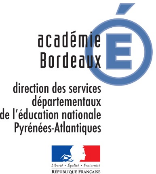 FICHE D'EVALUATION DE L'EXERCICE D'EVACUATION INCENDIE Le Directeur d'école :Le Chef d'établissement :Signature :								Date :Cet imprimé doit être complété et inséré dans le registre de sécurité, une copie doit être envoyée à la DSDEN des Pyrénées-Atlantiques (assistprevention.ia64@ac-bordeaux.fr) à l’IEN de circonscription ainsi qu’à la collectivité de rattachement : mairie pour les écoles ou conseil départemental pour les EPLE2/2Etablissement 1er degréEtablissement second degréCirconscription :Ecole :RNE :Adresse :Téléphone :Collège, lycée :RNE :Adresse :Téléphone :DateHeureTemps d'évacuation(objectif : atteindre les 3 minutes d’évacuation réglementaires)Exercice :   1er      2eme      3eme       (au moins 2 exercices d’évacuation sont réalisés chaque année. Un 3ème est à prévoir dans le cadre d’un internat).Exercice :   1er      2eme      3eme       (au moins 2 exercices d’évacuation sont réalisés chaque année. Un 3ème est à prévoir dans le cadre d’un internat).Exercice :   1er      2eme      3eme       (au moins 2 exercices d’évacuation sont réalisés chaque année. Un 3ème est à prévoir dans le cadre d’un internat).OUINONObservationsModalités d’organisationModalités d’organisationModalités d’organisationModalités d’organisationAdultes prévenus de l'exerciceElèves prévenus de l'exercicePrésence d'observateurs extérieurs (si oui, nombre)Alerte / Fin d’alerteAlerte / Fin d’alerteAlerte / Fin d’alerteAlerte / Fin d’alerteLe déclenchement du signal d'alerte a été fait sans difficulté par le responsableL'alerte a été entendue par tous, sinon indiquer les lieux où le signal est insuffisamment audible ou non audibleApplication des consignes généralesApplication des consignes généralesApplication des consignes généralesApplication des consignes généralesL'évacuation a été immédiateLes fenêtres ont été ferméesLes ascenseurs sont restés inutilisésLes affaires sont restées dans les locauxTout le monde a respecté la consigne : "ne pas revenir en arrière sans autorisation"L’évacuation des personnes en situation d’handicap ou à mobilité réduite a bien été prise en compteLe responsable chargé de l’évacuation a emporté le registre d’appelLe responsable a fermé les portes sans les verrouillerL’évacuation s’est déroulée sans bousculadeL’évacuation a eu lieu sans dispersionLe lieu de rassemblement était matérialisé pour chaque classeL’appel a été réalisé sur le lieu de rassemblementLa liste des élèves manquants a été remise au responsable immédiatementLa fin d’alerte a été entendue de tous Le retour dans les locaux s’est fait dans le calmeApplications des consignes particulières (laboratoires, locaux techniques, self, gymnases, loge)Applications des consignes particulières (laboratoires, locaux techniques, self, gymnases, loge)Applications des consignes particulières (laboratoires, locaux techniques, self, gymnases, loge)Applications des consignes particulières (laboratoires, locaux techniques, self, gymnases, loge)Les consignes ont été appliquéesTout le monde a évacuéRestaurant (s’assurer de l’évacuation des rationnaires)Internat/locaux de sommeil (s’assurer de l’évacuation de toutes les chambres…)Les installations techniques particulièresLes installations techniques particulièresLes installations techniques particulièresLes installations techniques particulièresles équipements asservis à l'alarme ou à la détection incendie ont fonctionné (portes automatiques, désenfumage, etc.)Points à améliorerEn fonction des résultats, penser immédiatement à remédier aux anomalies constatées pour orienter l’exercice suivant, adapter les consignes, informer le personnel, réparer les installations défectueuses.